Piątek:  „Ptasie trele”Zabawa   „Co to za słowo?”. Dziecko mówi całe słowa związane z wiosną, które z rytmicznym podziałem (na sylaby) wcześniej powiedział R., np.: wio-sna, kro-ku-sy, bo-cian, ża-ba itp.Nauka wiersza na pamięć.  Koncert szpaka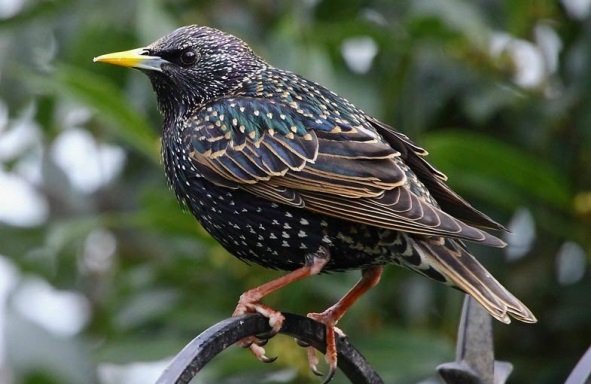 Usiadł szpak na skraju budki,
wygwizduje ptasie nutki.
A świerszcz woła głosem cienkim:
- szpaczku, naucz nas piosenki!
Szpak nie słucha i w zapale,
wesolutko gwiżdże dalej...
Piosnka jedna, druga, trzecia...
Skończył koncert i odleciał...Ćwiczenie grafomotoryczne „Lot  szpaków do budki”.  Arkusz  papieru, mazaki w trzech kolorach. Na dużym arkuszu papieru zawieszonym na ścianie R. rysuje z lewej strony  trzy sylwety szpaka z prawej budkę oraz trzy szlaczki z linii przerywanych – imitujące drogi ptaka do budki. Dziecko rysuje podobny szlaczek w powietrzu. Następnie podchodzi do arkusza umocowanego na ścianie i rysuje najpierw palcem a póżniej  mazakiem po zaznaczonych przez R. śladach.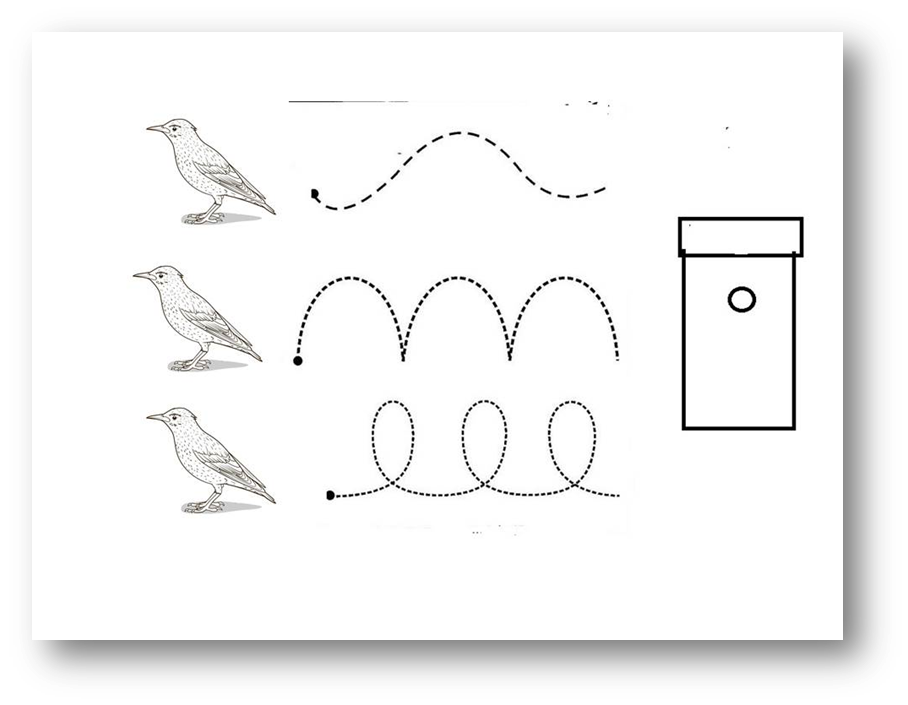 Zabawa matematyczna „Kukułka”. Rodzic kilka razy uderza w wybrany przez siebie przedmiot. Dziecko tyle razy naśladuje głos kukułki, ile uderzeń  usłyszało. Dla ułatwienia dziecko może wskazywać na palcach, ile razy usłyszało dźwięk.  Po kilku powtórzeniach następuje zmiana ról.Dopasuj ptaki do ich cieniGra dostepna pod linkiem: https://wordwall.net/pl/resource/1187706/dopasuj-ptaki-do-ich-cieni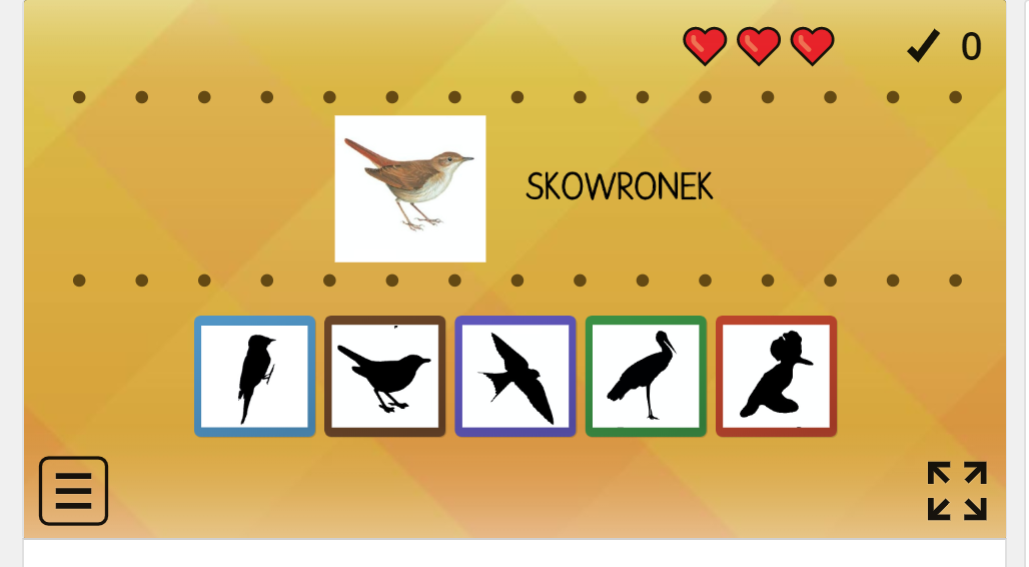 